ПАМ’ЯТКА НАСЕЛЕННЮщодо дій в разі виявлення підозрілих предметів, що можуть бути використані для вчинення терористичного актуУ разі виявлення підозрілого предмета, схожого на вибуховий пристрій, рекомендується:не торкатися до виявленого підозрілого предмета, не підходити й не пересувати його; не робити самостійних дій із підозрілими предметами;забезпечити охорону підозрілого предмета й небезпечної зони (під час охорони підозрілого предмета знаходитися за захисними спорудами чи предметами, вести спостереження);повідомити про виявлення підозрілого предмета інших осіб, які знаходяться поруч, забезпечити їх евакуацію з території, що прилягає до небезпечної зони;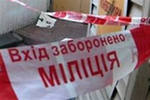 сповістити про небезпечну знахідку будь-який орган місцевої влади, чергові служби правоохоронних органів з наданням інформації про характерні ознаки ймовірного вибухового пристрою, місце його розташування, час виявлення та особу, яка його виявила. дочекатися прибуття на місце виявлення небезпечної знахідки фахівців-піротехніків;утримуватися від куріння, використання засобів радіозв’язку, у тому числі й мобільного, поблизу даного предмета;намагатися максимально запам’ятати зовнішність, одяг осіб, які залишили предмет, їхній транспорт та номерні знаки.Основні характерні ознаки, що вказують на можливу належність підозрілого предмета до вибухового пристрою:залишені в громадських місцях (транспорті) без нагляду валізи, пакунки, коробки тощо;зовнішня схожість предмета на боєприпас, навчально-імітаційні, сигнальні, освітлювальні, піротехнічні вироби;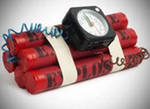 наявність у предмета антени з радіоприймальним пристроєм;наявність у предмета годинникового механізму або електронного таймера;наявність у предмета запаху газу, розчинника, пально-мастильних і хімічних матеріалів тощо;наявність у предмета елементів (деталей), що не відповідають їх прямому призначенню;наявність у дверях, вікнах будь-яких сторонніх підозрілих предметів, закріплених за допомогою дроту, ниток, важелів, шнурів тощо.